PEANUTS AND POPCORNThis pattern will work well for Head Start.  The children are birth to five.  It is so fast and easy, I cut it and made it while eating peanuts.  It needed a long block to show off the sharks!  Carol for Community Quilts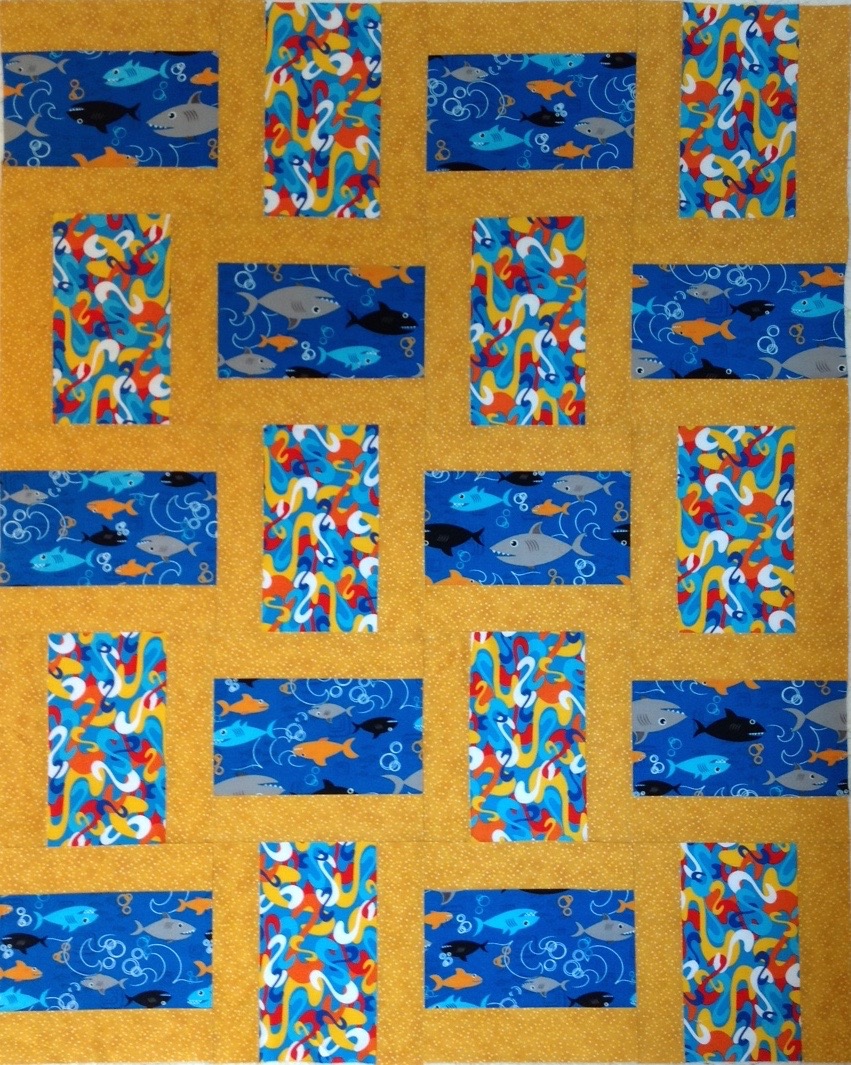 Finished size:		36” x 45”Finished block:		9”Number of blocks  	20Fabric:1/2 yard    block A1/2 yard    block B(More fabric needed for fussy cutting) 3/4 yard    	Sashing1/2 yard    	Binding1 1/2 yards 	BackCut 3  5 1/2” strips x WoF of block ASubcut  into ten 9 1/2” x 5 1/2”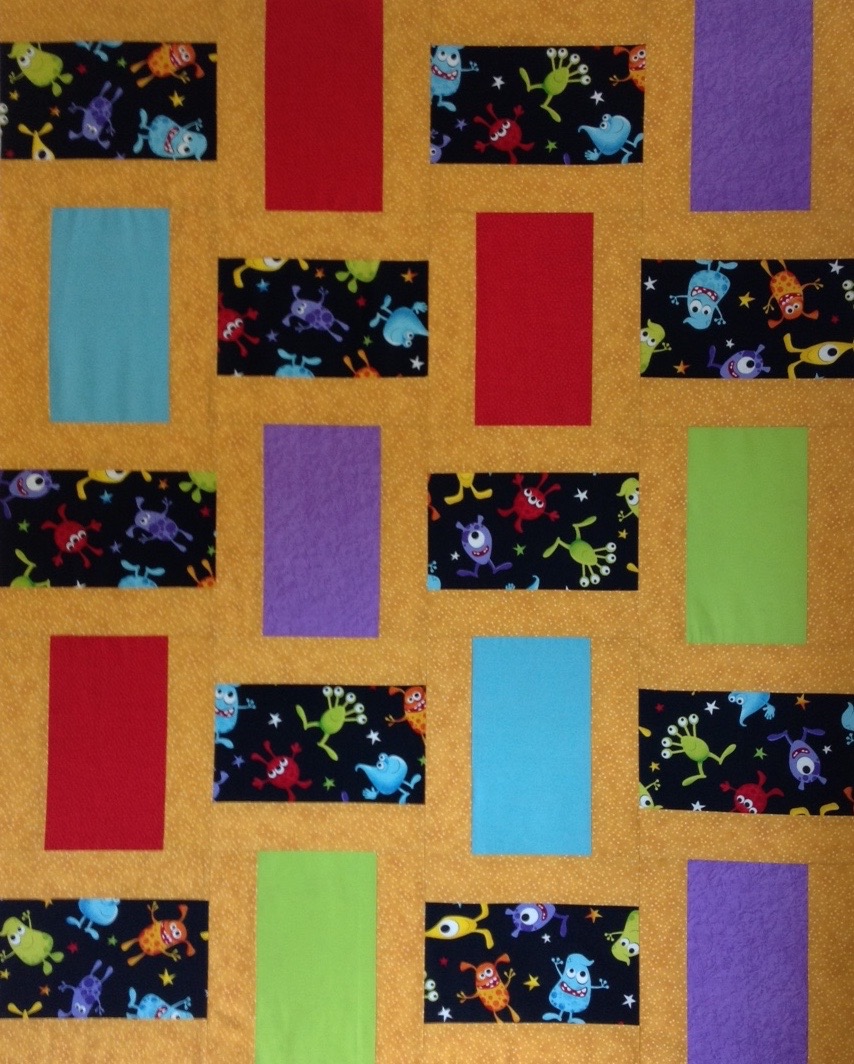 Repeat for block BCut 10  2 1/2” strips WoF of sashing			Sub cut into 40 9 1/2” stripsSew a sashing strip to each long side of the twenty rectangles.  Press toward the sash or press seams open.Lay out, reversing direction of the blocks as shown.  Sew four across and five down.This pattern will lend itself to anything from 20 different blocks to 20 the same.  Use your imagination and your scraps!